Dzień dobry!Dzisiaj mam dla Was kilka zadań do wykonania!Najpierw sówka do kolorowania - znajdź sylaby i pokoloruj według legendy.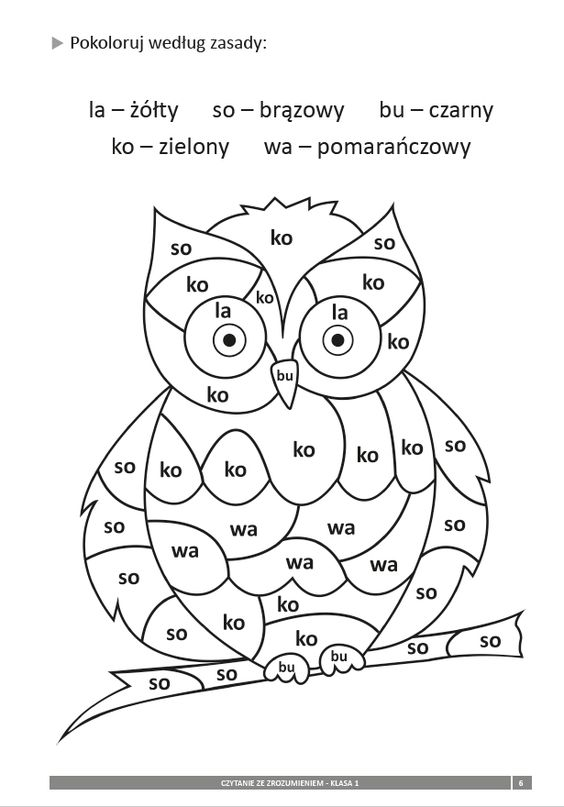 Zadanie numer dwa! Obejrzyj film z propozycjami zabaw na czas przebywania w domuhttps://youtu.be/BjODc8_oZB8Może, któraś z nich sprawi Tobie radość?A na koniec bajeczka do słuchania:https://youtu.be/nt_5gJcMDAwTo bajka o przyjaźni i pomocy. Zastanów się, czy pomaganie jest ważne? Dlaczego?